REFERAT AF BESTYRELSESMØDE 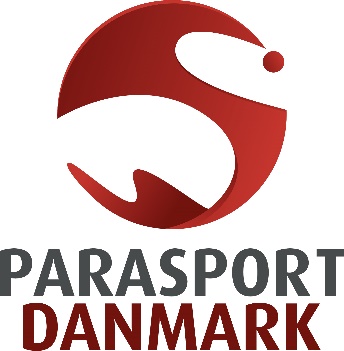 D. 22. MARTS 2021Mødet blev afholdt digitalt.Deltagere: John Petersson (JP), Jens Boe Nielsen (JBN), Asger Krebs (AKR), Tine Rindum Teilmann (TRT), Lene van der Keur (LvdK), Jannie Hammershøi (JH), Jan S. Johansen (JSJ), Even Magnussen (EM), og Sven Folkmann (SFO).Desuden deltog Niels Christiansen (NC), Søren Jul Kristensen (SJK), og Michael Møllgaard Nielsen (MMN). I tidsrummet kl. 16 – 16.30, deltog idrætskonsulent Anders Dehlholm via MS Teams under pkt. 12 – Fri Leg. Emne: Eliteidræt for udviklingshæmmede.DAGSORDENAd 1	Godkendelse af dagsorden.
	Praktiske forholdValg af mødelederGodkendelse af referat fra bestyrelsens møde d. 1. februar 2021Opfølgning på bestyrelsens møde d. 1. februar 2021Fastsættelse af datoer og tid for bestyrelsesmøder m.v.Internationale møder/konferencer og rapportering	Meddelelser fra ledelsen og bestyrelsenParasport DK - corona krisen – statusNyt fra ledelsenNyt fra bestyrelsen	Sager til beslutningØkonomiPartnerskabsaftale mellem PD og Dansk Skytteunion	Sager til drøftelse’Fri leg’/Temadrøftelse (max. 30. min.)
Emne: Eliteidræt for udviklingshæmmede.
	Eventuelt
PRAKTISKE FORHOLDAd 2	Valg af mødeleder	JP blev valgt.Ad 3	Godkendelse af referat fra bestyrelsens møde d. 1. februar 2021Referatet blev godkendt uden bemærkninger.Underskrivelse af referater afventer til der igen er mulighed for at afholde fysiske møder.Ad 4	Opfølgning på referater fra bestyrelsens møde d. 1. februar 2021Intet til dette punkt.	Ad 5	Fastsættelse af datoer og tid for bestyrelsesmøder m.v.Kommende bestyrelsesmøder – 1. halvår 2021:Møder i 1. halvår 2021:Onsdag d. 5. maj 2021Onsdag d. 16. juni 2021Andre møder og arrangementer:Internationale arrangementer i Danmark samt større tværgående arrangementer opføres her.
DIF’s årsmøde d. 8. maj 2021 – udsættes muligvis. Er efterfølgende udsat til 19. juni 2021SO idrætsfestival d. 28.-30. maj 2021 – udsat til maj 2024 i Frederikshavn. 29. oktober 2021 – 50-års JubilæumsarrangementSO idrætsfestival 20.-22. maj 2022 i Kolding. VM i kørestolsrugby 8.-17. okt. 2022 i Vejle
Ad 6	Internationale møder/konferencer og rapporteringPL i Tokyo, Japan d. 24. aug. Til d. 6. sep. 2021Status:NC orienterede om Playbooks for atleter, Paralympic Family og VIP.Der kommer ingen oversøiske tilskuere, hvilket betyder at Team Parasport sponsorer ikke kan deltage. Vi er i dialog med dem og der er fuld forståelse fra deres side.Hovedsponsorerne og Prinsesse Benedikte har alle meldt fra på de beskrevne betingelser for Paralympic Family, som ville betyde, at de skulle være i en boble i 14 dage. Der er en fin dialog og også her fuld forståelse.Atleterne skal ligeledes være i en boble i PL-byen og på stadions. Desuden skal de have et kort ophold – dvs. ankomst tidligst 7 dage før konkurrence og hjemrejse max 2 dage efter.For atleterne kommer de i høj grad til at mangle familier og tilskuere.JP deltager i kortere periode, formentlig på det officielle IPC-hotel.NC arbejder videre med refusion af allerede deponerede midler til fly, hoteller og billetter
IPC General Forsamling d. 11.-14. dec. 2021MEDDELELSER FRA LEDELSEN OG BESTYRELSENAd 7	Parasport DK – corona krisen – statusv. NCNC orienterede om den nuværende situation, hvor der ikke pt er udsigt til åbning af indendørsidrætten. Vi har rettet henvendelse til DIF og socialministeren omkring en mulig åbning for personer med handicap evt. samtidig med åbningen for børn og unge.På medarbejdersiden følger vi stadig udmeldingen omkring offentligt ansatte i forhold til hjemmearbejde, dog med mulighed for åbning de steder, der har en lav smitteprocent.Note:Efter mødet blev partierne enige om en genåbningsplan, hvor indendørs idrætten for børn og unge åbner 21. april og for øvrige den 6. maj. – vi forsøger at få idræt for personer med handicap med i åbningen for børn og unge.Ad 8	Nyt fra ledelsen	Note: Det månedlige nyhedsbrev fra ledelsen bliver udsendt på forhånd inden bestyrelsesmøderne og det kan frit videresendes til andre interessenter efter ønske.CoronasituationenSiden sidste nyhedsbrev er der kun sket meget små genåbninger. Udendørs idræt er muligt først med 20 deltagere – nu med 50 deltagere. Indendørs idræt er stadig ikke muligt. Der forventes en større åbning efter påske – vi må se hvor meget der kommer med.Vi følger som sædvanligt myndighedernes anbefalinger om bla. hjemmearbejde – men har dog åbnet for en lille mulighed, hvis der er et lille smittetryk i et område – p.t. Viborg og Bornholm.Et godt comeback for klubber i Parasport Danmark efter coronaenUdfordringerne det sidste års tid med Corona-situationen har stillet store krav til engagement, motivation og vilje hos idrætsudøverne og ikke mindst hos de mange frivillige ledere og trænere, der holder idrætsaktiviteterne kørende i klubberne.Vi har derfor bedt en række frivillige fra klubber og udvalg, samt ansatte i Parasport Danmark om at komme med deres konkrete forslag til og generelle overvejelser om, hvad de finder vigtigt i forhold til idrætsudøvere med handicap og i forhold til frivillige ledere og trænere under corona og med den gradvise genåbning af idrætten.De vigtigste af deres tilbagemeldinger har vi samlet i inspirationsmaterialet ”Et godt comeback for klubber i Parasport Danmark efter coronaen” som sendes til klubberne og formidles på hjemmesiden. Inspirationsmaterialet er overskueligt, let at læse og indeholder en række forslag, som allerede er prøvet af med succes andre steder. Derfor håber vi at flere – gerne mange – af PD’s klubber får ideer til, hvilke initiativer de kan omsætte i deres egen klub.PL i TokyoMeldingen fra Japan er nu, at PL vil blive gennemført, hvilket er den rigtig gode nyhed.Til gengæld er der indført en hel del restriktioner – udmeldt i såkaldte Playbooks for både atleter, presse og Paralympic Family (som er vores gæster):Atleterne skal leve i en ”Boble” i den paralympiske by og må kun have et kort ophold (5 dage før konkurrence og hjem 2 dage efter).Presse og gæster skal leve i en anden boble på hhv. hotelværelse og en fast plads på stadions.Der vil ingen mulighed være for cafe, restaurant, turistattraktions besøg m.m.Daglig temperaturmåling er ligeledes et krav for alle.På den baggrund har vores hovedsponsorer og kongehuset meldt foreløbigt fra ligesom sponsorerne i Team Parasport er varslet ingen deltagelse.De endelige Playbooks vil være på plads medio april måned, hvor vi tager den endelige beslutning.Bevæg Dig For LivetDen 21. april kl. 15.00-18.30 er vi inviteret til Speeddating-arrangement med samarbejdskommunerne i regi af ”Bevæg dig for livet”. På nuværende tidspunkt er der tilmeldt ca. 150 personer fordelt over 31 kommuner og ca. 40 specialforbund. Fra Parasport Danmark deltager Sarah Pedersen som hun ligeledes har gjort ved de forrige arrangementer. Grundet forventede forsamlingsforbud afholdes arrangementet online i en tilpasset form. Konkret indebærer den tilpassede form, at hver kommune tildeles et ”Teams-grupperum”, som besøges af specialforbundene i intervaller af ca. 10 minutter. MålgruppeanalyseDer blev i december igangsat en målgruppeanalyse, hvis formål var at give et indblik i Parasport Danmarks målgrupper – både kvantitativt og kvalitativt. I den forbindelse er der gennemført telefoninterviews med repræsentanter fra 15 udvalgte handicaporganisationer. Det er væsentligt at nævne, at Dansk Blindesamfund bevidst er udeladt i undersøgelsen, selvom de er relevante, da der er igangsat en anden målrettet indsats for denne målgruppe. Undersøgelsens kvantitative bud på størrelsen af Parasport Danmarks målgruppe er 55.850 personer med fysisk handicap (svarende til ca. 1 % af befolkningen) og 678.000 personer med udviklingshandicap og autisme/ADHD (svarende til 11,7 % af befolkningen). Selvom disse tal skal fortolkes med forskellige forbehold belyst i rapporten, er resultaterne ud fra vores forudgående forventninger og sammenlignet med andre relevante undersøgelser overraskende lavt for fysisk handicap og overraskende højt for udviklingshandicap og autisme/ADHD. Fælles for alle samtaler med handicaporganisationerne var, at vores interesse for og nysgerrighed over for dem blev modtaget utroligt positivt. Rapporten er vedlagt med udsendelse af nyhedsbrevet. Da data bygger på respondenternes bedste vurderinger, bedes undersøgelsen indtil videre holdes til intern brug.God læselyst i vedhæftede rapport.Idrætskonsulent med særligt fokus på partnerskaber og uddannelseVi har haft en stilling slået op, som skal være med til at løbe vor vision og strategi 2025 i mål indenfor partnerskaber og uddannelse – et område hvor vi har brug for flere ressourcer og kompetencer – også set i lyset af at vi i vort samarbejde med DIF omkring vore strategispor har et spor, som omhandler strategiske samarbejder og partnerskaber.Vi har netop haft deadline og modtaget næsten 75 ansøgninger til stillingen. I næste uge – torsdag den 25. marts – vil der være ansættelsessamtaler. IdrætsmødetIdrætsmødet i Aalborg, som blev afviklet første gang i 2019 og aflyst i 2020, afvikles i år den 2. – 6. juni. Arrangørerne håber på, at det kan gennemføres uden for mange Coronabegrænsninger, men er også klar til at gå virtuel. De to første dage er konferencedage, hvor der gennemføres en række temaspor – her kaldet ”baner”. En af banerne har overskriften Parasport, hvor vi er ved at sammensætte et interessant program. Desuden arbejder vi på, at Parasportstemaer også kommer på andre baner eks. Elitebanen og Kommunebanen. Konferencen vil være interessant for mange af læserne af dette nyhedsbrev.Læs mere her: https://www.xn–idrtsmdet-i3a5r.dk/OpstartswebinarPå opfordring fra nogle kollegaer arbejdes der nu på et underholdende og informativt livewebinar for alle vores frivillige ledere, trænere mf. Det skal ses, som en påskønnelse af deres indsat, og en inspiration til at komme i gang igen, når restriktionerne forhåbentligt lempes over de kommende uger og måneder. Livewebinaret transmitteres i slutningen af april i den bedste sendetid. Hold øje med indbakken.Skole OLSkole OL bliver noget helt andet i 2021. Skole OL går nemlig virtuelt, og alle 0.-8. klasser i Danmark inviteres til De virtuelle Skole Olympiske Lege. Legene afsluttes med et brag af en virtuel finalefest, der bliver sendt live direkte fra LEGO HOUSE. Der bliver mulighed for at deltage i 10 forskellige konkurrencer i løbet af de 3 uger legene står på. Skole OL har med input fra os valgt 2 konkurrencer, som har reference til Parasport, herunder ”løb med bind for øjnene” og ”siddende Volley”. Begge konkurrencer er lavet i børnehøjde mht. navn og udførelse. Alle børn kan deltage i konkurrencerne og dermed når vi ud til rigtig mange børn, som så introduceres til Parasport. Se mere her: https://skoleol.dk/de-virtuelle-skole-olympiske-lege/konkurrencerne-paa-ol-programmet/Special Olympics World Winter Games 2022Stævnet finder sted i Kazan (Rusland) i januar 2022 og forberedelserne til SOWWG 2022 er i gang. Vi deltager med et herre floorball-hold, samt 4 skøjteløbere. Pga. corona vil den planlagte udtagelsesprocedure til SOWWG 2022 ikke kunne gennemføres. Der er enighed om, at den tildelte kvote skal bruges, og at den særlige situation vil betyde, at udtagelsen vil være ’det muliges kunst’. I disse dage afholdes møder med trænerne om den endelige proces for udtagelse.Special Olympics World Summer Games 2023Stævnet finder sted I juni 2023 i Berlin, og den indledende fase er påbegyndt. De relevante idrætsudvalg er blevet kontaktet med henblik på deltagelse, og sidst på måneden sender vi Special Olympics Danmarks kvoteansøgning afsted. Med henblik på rekruttering vil vi i flere idrætter bruge den mulige stævnedeltagelse til at gå i nærmere dialog med andre specialforbund.Special Olympics Idrætsfestival 2022Stævnet afvikles i Kolding kommune i weekenden 20.-22. maj 2022, og forberedelserne er godt i gang. Lige nu tegner der sig et stævne fordelt på færre faciliteter end tidligere, idet de reserverede lokaliteter i Kolding gør det muligt at samle flere idrætter. Vi er i dialog med de forskellige idrætsudvalg, og lokalt arbejdes der på at finde samarbejdsklubber således, at idrætterne som vanligt afvikles i samarbejde mellem Parasport Danmarks idrætsudvalg og lokale klubber.Som optakt til SOIF 2022 afvikler vi i samarbejde med LEV en sundhedskonference. Den finder sted fredag d. 20. maj 2022 i Syd Bank Arena. Program og invitation er under udarbejdelse.”Den Gode Oplevelse”Der er nu blandt 78 ansøgere udvalgt 18 deltagere til Den Gode Oplevelse, som fordeler sig ligeligt mellem køn med 9 kvinder og 9 mænd. Jævnfør krav fra fondene er der blandt deltagerne diversitet i alder, geografi og handicap. Det næste års tid skal vi i samarbejde med en ekstern coach hjælpe deltagerne med at realisere deres mål om en mere idrætsaktiv hverdag. Der bliver nu sideløbende arbejdet med at finde gode idrætslige løsninger for hver enkelt ansøger. Der var blandt alle 78 ansøgere flest med sklerose, amputation eller rygmarvsskade. De tre mest populære idrætter blandt ansøgerne var svømning, kajak/roning og cykling.SommerhøjskolenBrochuren til ”IDRÆT FOR ALLE…også for dig” ,Uge 27, på Egmont Højskolen er klar, og dermed er tilmeldingen åbent. I år er der flere ny fag/idrætter på. Der drejer sig bl. A. om ”Grib bolden igen”, der henvender sig til dem, der måske er gledet lidt ud af klubtilbuddet, fordi alderen måske gør, man ikke helt kan følge med mere, men ikke har glemt, hvor sjovt, udfordrende og lærerigt idræt og fællesskab er. ”En krop i bevægelse” henvender sig til dig, der gerne vil styrketræne, forbedre konditionen, balance, ja, i det hele taget være fysisk aktiv på den lidt hårde måde. Bueskydning og Siddende Volley er kommet i stand via et samarbejde med LAVIA København. Udover de nye idrætter/fag er der de kendte som Powerchair Football, Cykling, Sejlads & vandsport, Vand, bevægelse og forkælelse, Idræt på kryds og tværs, E-sport og det kreative fag glas. Så der burde være noget for alle. Der bliver lavet program for børn og unge, så tag dit barn eller barnebarn med og få en sjov og udfordrende uge. Det er muligt at søge til opholdet gennem puljen ”Den gode oplevelse i et fællesskab med andre”. Se mere her:  https://www.egmont-hs.dk/sommerkurser/uge27WeThe15IPC lancerer den 19. august – lige før PL i Tokyo – den største verdensomspændende kampagne med fokus på mennesker med handicap nogensinde. Det gør de sammen med foreløbig ni internationale partnere – bl.a. WHO og FN Human Rights. Kampagnens titel WeThe15 refererer til, at 15 procent af verdens befolkning har et handicap, og kampagnens formål er at ændre forholdene for og synet på dem over hele verden.IPC har inviteret alle NPC’er til at støtte op om kampagnen ved at arbejde for national synliggørelse og medieopmærksomhed. I første omgang skal det ske ved at undersøge, om danske vartegn kan være med til at gøre verden lilla den 19. august, hvor ikoniske bygningsværker verden over skal oplyses.Det er også målet, at Parasport Danmark støtter op om kampagnens startskud på egne platforme, og en arbejdsgruppe med kommunikation, ledelse og bestyrelse ser desuden på, hvordan WeThe15 fremadrettet kan bruges i Parasport Danmark-regi.Samarbejde med Bordtennis DanmarkDet gode samarbejde med Bordtennis Danmark fortsætter. Parasporten bliver naturligt tænkt ind i øvrige Bordtennis Danmark aktiviteter, og i den forbindelse dukkede muligheden for en fællesansættelse op. Rasmus Klein, tidligere assisterende landstræner og nuværende ansvarlige for Rising Stars afdelingen i Odense, er pr. 1. april ansat i Bordtennis Danmark. 20% af Rasmus’ tid betaler Parasport Danmark, og Rasmus skal, udover fortsat at udvikle Rising Stars afdelingen i Odense, bruge sin tid på at tage parabordtennis og dens muligheder med ud på hele Fyn og Sønderjylland samt facilitere og støtte op om øvrige parabordtennis rekrutteringstiltag i hele landet. Parasport Danmarks andel af ansættelsen er indtil videre garanteret frem til udgangen af 2022, og betales af elitebudgettet. Rasmus skal, qua sine bordtennismæssige kompetencer, ligeledes bidrage på landsholdsniveau. Rasmus har via sit tidligere arbejde i det kommunale haft med børn og unge med funktionsnedsættelser at gøre, og der er ingen tvivl om, at parabordtennis har fået en ny kollega, der brænder for at udvikle børn og unge samt skabe så gode forhold for sporten som muligt.Partnerskaber med specialforbundDe sidste mange måneder har der været god fart på samarbejdet med øvrige specialforbund. Der er bl.a. dialog med store forbund som fodbold og håndbold, men også mindre forbund er interesseret i at gøre en indsats for paraidrætten – og på det kommende bestyrelsesmøde i næste uge bliver der slået søm i en aftale med Dansk Skytte Union.Aftaler med specialforbund, som der er lavet aftaler med, vil i nær fremtid kunne ses på hjemmesiden under idrætter.CP DanmarkParasport Danmark, er i samarbejde med CP Danmark ved at planlægge en paralympisk weekend i Vejen d. 27.-29. august, hvor deltagerne får lov til at prøve forskellige para-idrætter, samt se De Paralympiske Lege i tv og få en direkte stemningsrapport fra Tokyo 😊 Her vil der også være oplæg af Para-atleter med CP, som fortæller om hvordan det er at dyrke parasport som CP’er. Parasport Danmark stiller med instruktør i følgende idrætter: Atletik, Boccia, CP Fodbold, El-Hockey, Para-cykling og Powerchair Football.IBSA klassifikationswebinarDen 27. marts afholder IBSA 2 webinarer om klassifikation på synsområdet. Der er et ”formøde”, hvor man kan få lidt mere grundlæggende viden om syn og øjendiagnoser, og herefter er der et webinar, hvor man har mulighed for at komme med spørgsmål til klassifikatørerne. Webinarerne er kommet i stand på baggrund af et ønske fra Anders Dehlholm, som synes, at det er utroligt svært at gennemskue klassifikation på synsområdet, og dermed også har haft svært ved at rekruttere atleter med synshandicap. IBSA var virkeligt positive over vores henvendelse og ønsker sig også mere dialog på området.Det er muligt at stille spørgsmål, som man ønsker at få svar på i webinaret. IBSA kommer ikke til at kommentere på individuelle sager, men ellers svarer de gerne på alle andre spørgsmål. Alle som har interesse inden for synsområdet er velkommen til at deltage i webinaret.Lige muligheder – Eliteidræt for atleter med udviklingshandicapI Danmark har vi ikke tradition for, at personer med et udviklingshandicap dyrker eliteidræt. Mange børn, unge og voksne med et udviklingshandicap dyrker sport på motionsniveau med aktiviteter 1-2 gange om ugen, men der er kun meget få atleter, der træner flere gange om ugen og kan præstere resultater på højt niveau. Personer med et udviklingshandicap har selvsagt nogle psykiske udfordringer, men fysisk har de for størstedelens vedkommende de samme forudsætninger som resten af befolkningen. Der er derfor ikke nogen fysiske forhindringer i vejen for at dyrke idræt på højt niveau. Hvis rammerne er til stede, har denne befolkningsgruppe de samme forudsætninger, som alle andre.Med afsæt i ovenstående har vi et ønske om i Parasport Danmark:at personer med udviklingshandicap får bedre muligheder for at leve et sundt liv med mere idræt og bevægelseat Danmark får flere eliteatleter med udviklingshandicapIndsatser for at nå i mål omfatter bl.a. et tættere samarbejde (partnerskab) med LEV, rekrutteringssamarbejde omkring vort Special Olympics arbejde – og deltagelse i VIRTUS (international idrætsorganisation for udviklingshæmmede) konkurrencer.Racerunning i HolstebroHolstebro Atletikklub, som lige er blevet medlem af Parasport Danmark, var den 13. marts på besøg i Randers Freja Atletik for at se hvordan para-atletikken fungere i Randers. Samtidig fik de også lov til at overvejer elitesamlingen på PL 2024 gruppen. D. 14. marts tog vi til Holstebro for at holde et endagskursus for klubbens trænere og ledere i RaceRunning. Klubben har en gruppe på 6 fysio -og ergoterapi studerende som trænere, hvilket virkeligt vi kunne se en fordel i, da de allerede nu kan bruge deres faglige kompetencer i trænerjobbet. Klubberne rundt omkring i Danmark, har været med til at skaffe 7 RaceRunnere til klubben, som de kan bruge til de atleter som måtte komme.Der bliver afholdt 2 ”kom og Prøve” dage, en for institutioner og en for enkeltintegreret i samarbejde med Fysioterapi BeneFiT Holstebro i løbet af april og maj måned. Med den vilje og den gejst, klubben lægger i dette, er vi sikre på at det bliver en succes i løbet af de kommende par år.Rising Stars – projektetCoronaen har bestemt ikke gjort det nemt at rekruttere nye børn og unge til projektet. Pausen er dog blevet brugt til forskellige ting i de 3 idrætter, og vi er helt klar til en forhåbentlig snarlig genåbning.Rising Stars, bordtennisRising Stars Bordtennis er rykket udendørs. Da myndighederne gav mulighed for det rykkede hele holdet ud bag Brøndby Stadion, og på trods af kraftig blæst og én enkelt plusgrad stod den på koordinationstræning, stafet, balance og boldspil. Det var tydeligt, at det var noget som alle børn og trænere havde glædet sig til og havde behov for, og vi fortsætter med en ugentlig udendørstræning indtil træningshallen igen er åben. De øvrige Rising Stars Bordtennis afdelinger i Nordjylland, Århus og Odense overvejer lignende initiativer. Rising Stars, svømningDe 6 Rising Stars svømmere har siden januar mødtes online til dryland træning sammen med bobleholdet. Her har træner Yasmina Kristensen sammen med de tidligere landsholdssvømmere Mie Trothe og Laura Christensen stået for træningen. Selvom det er gået godt, længes vi alle efter at må hoppe i vandet igen, og håber på at det ikke varer så længe før det bliver tilladt.Udover samarbejde med IF Lyseng og Frem Odense, så arbejdes der på at finde en svømmeklub i Københavnsområdet, så vi s nart kan sige at vi har 3 Rising Stars hold.Vi har en aftale med Dansk Svømmeunion (SVØM), hvor vi sender en fælles mail ud til alle svømmeklubber i Jylland og på Fyn for at sprede budskabet om Rising Stars. Vi har også haft grafikerne i gang med at lave Rising Stars svømning logo, så vi nu kan byde svømmerne velkommen med T-shirts og badehætter.Rising Stars, atletikAarhus 1900 har taget Rising Stars projektet til sig og skal nu i gang med rekruttering i samarbejde med de forskellige børneinstitutioner i Aarhus området. Klubben som indtil nu har opfostret talenter som kuglestøderen Jackie Christiansen og nu længdespringeren Daniel Wagner, har åbnet dørene for børn og unge med fysisk handicap. Rising Stars skal køre parallelt med RaceRunning PL 2024 satsningen og vil foregå en gang om ugen på Viby Stadion. Klubben har tilføjet et para-atletikudvalg, som skal køre para-atletikken og have et medlem siddende i klubbens atletikudvalg for, at kommunikationen mellem klubben og atleterne sker problemfrit. Det er planen at lave et kick off stævne inden sommerferien, hvis Corona tillader det.Der er lige startet en dialog med OGF Atletik i Odense, om at starte Rising stars op og det forventes at dette projekt er oppe og køre lige efter sommerferien.Eliten i bordtennisDet officielle PL-bord er ankommet og vil blive brugt fra næste uge ved alle træninger. Peter Rosenmeier og landstræner, Christoffer Petersen har planen klar fra 1/3 til og med PL, og corona restriktionerne til trods, så har man kunnet opretholde en ganske fornuftig træningsplan. På den korte bane handler det om PL-kvalifikationen. Thea Amalie Nielsen og Henrik Brammer skal forsøge at kvalificere sig i starten af juni, og forberedelserne er i fuld gang. Vi gør meget brug af Team Danmarks sportspsykolog Anders Bendixen i forbindelse med Theas forberedelser, og der sker en løbende positiv udvikling. Tingene skal flaske sig for begge spillere hvis en kvalifikation skal lykkes, men landstræneren har en stor tro på, at vi har brugt corona-pausen bedre end vores konkurrenter, og vi dermed står skarpere end dem når kvalifikationsturneringen skal spilles.Ny struktur på plads for talentudvikling i paradressurParadressur har i en årrække været en særdeles succesfuld disciplin for Danmark med medaljer ved både EM, VM og PL til følge. Nu sætter vi yderlig fokus på at sikre et udviklingsmiljø i verdensklasse, der kan favne det potentiale, mange års international succes har medført. Udviklingen af et nyt fælles talent- og eliteprogram for paradressurryttere udspringer af et ønske om sikre større fleksibilitet, som gør det nemmere at inkludere nye, talentfulde ekvipager og sikre et stærkt, fælles udviklingsmiljø på tværs af ekvipagernes nuværende niveauer. Det sker ved at fokusere på tre forskellige trin bestående af hhv. bruttotrup, observationstrup og nye ekvipager med udviklingspotentiale, som tager udgangspunkt i en årlig indplacering. Den nye struktur er udviklet i et samarbejde mellem landstræner Astrid Gemal, holdleder Anette Bruun Jensen samt Parasport Danmarks rideudvalg og elitestab.Landsholdet i svømning.Vore landsholdssvømmere træner på livet løs med sigte på årets stævner. Den tidligere PL svømmer Karina Lauridsen har meldt sig på banen igen, og vil fra den 8. – 11. april deltage ved WPS World series i Sheffield. Ugen efter Sheffield vil Amalie Vinther og Karina deltage ved WPS World series i Italien og der har vi fået en klassifikationsplads til Amalie. For Amalie er årets store stævner EM og PL. For de øvrige landsholdssvømmere samarbejder vi med SVØM for at se på mulighederne for at de kan deltager ved nogle af SVØM’s mesterskaber sammen med deres holdkammerater fra deres klub her i foråret. Pr. 1. september vil en fælles ordning gælde for parasvømmers muligheder for at deltage ved SVØM’s mesterskaber. Kernefokus her er inklusion og svømmerens mulighed for at være en større del af almenklubholdet ved at tage til de samme stævner.Coronatid i svømningDet har været en stor udfordring at stort set alle vore svømmere har måttet træne online dryland og løbeture i stedet for at svømme.  Siden januar har parasvømmestaben derfor afholdt webinarer om inklusion og svømmeregler samt etableret dryland og konditionstræning så vi kunne holde gejsten oppe hos svømmerne. Nu er svømmerne rykket udenfor sammen med deres klubber så nu er det kun online træning for vores yngste svømmere på bobleholdet og Rising Stars som fortsætter lidt endnu.Ny holdstruktur i ParasvømningTrænerne og idrætskontakten har haft gang i arbejdshandskerne for at udvikle på holdstrukturen i Parasvømning samt sparret med SVØM og idrætsudvalget i svømning. Nu hvor vi sigter mod flere mål som deltagelse ved Virtus stævner og øget inklusion ved almene stævner samt øget indsats når det gælder rekruttering af Rising Stars svømmere og meget mere, så var det vigtigt det kunne afspejle sig i holdstrukturen. I uge 12 vil alle hold blive informeret og så er vi klar når svømmehallerne åbner til at implementerer strukturen. Fokus er at elite svømmere med et udviklingshandicap inkluderes i talent og landshold set up, bedre samarbejde med klubberne, talent/elite træning i Øst og Vest Danmark samt udvikling af Special Olympics svømning.Idrætsudvalget i svømningLandsmødet i svømning udskydes til 2022 fordi det nye udvalg som blev valgt i september 2020, kun lige er begyndt at planlægge stævner med mere på grund af Covid 19 situationen. Udvalget vil i stedet for at afholde landsmøde 2021 invitere klubberne til et online svømmemøde så kontakten med klubberne holdes vedlige. Svømmeudvalgets primære fokus er udvikling af parasvømmestævner og har indgået et godt samarbejde med dem der har siddet i de tidligere regionsudvalg for at lære af deres erfaringer. Også her arbejdes der på større samarbejde med SVØM’s klubber.BocciaNu er der kommet nyt bocciaregelssæt som vil gælde ved fremtidige Parasport Danmarks stævner. Det nye regelsæt læner sig op ad det internationale og det nordiske regelsæt så der nu kommer en rød tråd. Derudover er der en nordisk arbejdsgruppe i gang med at kigge på et boccia klassifikationssystem som kan bruges i alle de nordiske lande. Der er i det hele taget sket et øget Nordisk samarbejde i boccia hvor fællessamlinger og fælles officials kurser ligger i pipelinen.GoalballVed det netop afholdte landsmøde i goalball er der blevet valgt ny formand. Jesper Dahl far til Jens på 14 år som er blind og spiller Goalball, og international dommer, tilbød sig til opgaven, da Susanne Have ikke ønskede at fortsætte.Der var på landsmødet en klar opfattelse af at klubberne skal samarbejde for at sikre en god udvikling af sporten. Det gav sig bl.a. udtryk i en snak om hvordan de fire klubber arbejder og der blev udvekslet gode erfaringer og rygklap.De fire klubber IH Aalborg, Parasport Aarhus, Odense goalball-klub og BSI hvor goalball bliver spillet, er alle repræsenteret i udvalget. Både Ricky Nielsen og Jens Winter deltog i landsmødet der blev afviklet på Zoom.Landsholdenes træningssamlinger er netop begyndt igen. Planen er at Damerne deltager i B-EM, der begynder den 31. maj i Lahti, Finland. For herrerne er det vigtigste stævne C-EM i november i Rumænien. Ricky vil i den kommende tid deltage i landsholdenes samlinger for at få et godt indblik i holdenes status. Herrelandsholdet bidrager med nogle af de gode spillere til Damelandsholdet for at give dem ekstra kvalitet i træningen.JudoJudo Danmark har henvendt sig til os, da de er kommet tæt på nogle penge fra en fond som gerne skulle bruges på idræt for synshandicappede.Vi har hjulpet dem med en ansøgning om støtte til tre judo dage for børn og unge med synshandicap. Dagene bliver placeret i lokale judoklubber i København, Aarhus og Odense. Det er planen at finde tre lørdage eller søndage i maj eller begyndelsen af juni. Judo Danmark og deres klubber står for den praktiske afvikling, medens Parasport Danmark har ansvar for rekrutteringen. Ricky deltager på alle 3 dage, for at sikre den bedst mulige rekruttering af de unge der må dukke op.SkydningHjemmetræning og ikke mindst den gode online kontakt til trænerne, har bevirket at skytterne har udviklet sig. Der er meget stor sandsynlighed for at der vil være dansk deltagelse ved PL i Tokyo. Resultaterne i Johnny Andersen og Kasper Lousdals skydningen er bedre end nogen sinde. Hvordan kvotepladsen komme i hus ved kun Covid-19. Men de sportslige resultater rækker til én måske to kvotepladser til Danmark. Onlinelandskamp mod Norge og træningssamling på indendørs 50m bane i Glostrup Idrætspark har medvirket til at holde motivationen højt hos skytterne. Om Corona situationen er stabil deltager skytterne World Cup i Polen den 10.-20. april.MålgruppeanalyseSJK supplerede den skriftlige orientering med information om målgruppeanalysen.TRT roste analysen og bad om, at der arbejdes videre, især med målgruppen af udviklingshæmmede.Ad 9	Nyt fra bestyrelsenNyt fra JP:Ansættelsesprocedure og valg af ny direktør har fyldt rigtig meget i februar og marts. Valget er truffet og mere herom på den lukkede dagsorden.JP orienterede om Teams-møde med formandskandidat Hans Natorp og telefonsamtale med Thomas Bach (efterfølgende officielt udmeldt som formandskandidat også). Bestyrelsen vil på et senere tidspunkt få lejlighed til at drøfte formandskandidater og øvrige kandidater til DIF’s bestyrelse.Vi har modtaget feedback fra DIF’s bestyrelse om vores valgte strategispor, indhold og økonomi i disse. DIF’s bestyrelse har indplaceret PD i gruppen, hvor de økonomiske forventninger ikke kan imødekommes, men hvor der alligevel er tale om vigtige områder for DIF-idrætten, og hvor PD derfor kan forvente at få en strategistøtte på niveau med det, vi modtager i dag. Efterfølgende er afholdt møde med vores DIF-konsulent og efterfølgende check-in møde med endnu en DIF-konsulent grundet barsel. Vi er på sporet og arbejder detaljeret med proces- og resultatmål i de 4 strategispor, som skal afleveres 1. maj 2021.Deltaget i diverse corona-info-møder via Teams, samt teams-møde med specialforbundsformænd om det kommende formandsvalg.CP-ISRA har afholdt elektronisk generalforsamling, hvor den forslåede fusion med IWAS er blevet vedtaget af medlemmer. IWAS sætter nu samme proces i gang.Nyt fra JBN:Bogen om de Paralympiske Leges danske historie er færdig og fylder lige nu ca. 200 sider. Jeg har fået megen nyttig hjælp - ikke mindst af Michael. Jeg er i gang med at finde finansiering til en udgivelse. Får jeg den og den kommer i boghandlen, går ethvert overskud til PD.Bestyrelsesmøde i Idrætsskolen. De har daglig undervisning i mindre faste grupper - og de har hidtil undgået corona. Skolen har fået 75 ansøgere til næste år - og det er tæt på rekord, så det går godt.Bestyrelsesmøde på Fjordskolen. Udpegningen af eksternt medlem er for et år ad gangen og de har spurgt om, jeg vil fortsætte. Jeg har sagt, at dersom de kan finde en anden, så må de gerne det: Emnerne på møderne er stærkt relateret til skolen - og ganske langt fra PD og vores interesser. Finder de ikke en anden, så tager jeg et år mere.Nyt fra LvdKHar afholdt Breddeudvalgsmøde online d. 10. februar.Har siden skrevet leder til Parasport magasinet.Har været med i ansættelsesudvalget omkring rekruttering af ny direktør. En spændende og udbytterig proces.SAGER TIL BESLUTNINGAd 10	Økonomi Årsrapport, protokol og ledelsesberetning 2020 til godkendelse.Beslutning:Alt godkendt og der blev udtrykt stor ros til økonomifunktionen.Bestyrelsens beretning er nu samlet og klar til at gå videre til grafisk opsætning sammen med beretning fra BrU og EU.Ad 11	Partnerskabsaftale mellem PD og Dansk SkytteunionResumé: I vedhæftede er overordnede målsætning, indsatsområder og arbejdsfordeling mellem Parasport Danmark og Dansk Skytte Union skitseret. Aftalen består af 5 hovedpunkter: Uddannelse: Aldersrelateret Træningskoncept (ATK) som tillæg til eksisterende ATK i Dansk Skytte Union.Certificering: Bedre tilgængelighed ”for de mange” i landets skydeklubber.Turnering: Paraskytter kan deltage i Dansk Skytte Unions turneringer.Synlighed: Gensidig brug af hinandens nyhedsplatformeElitært og talentudvikling: Paraskytter i Dansk Skytte Unions udviklings- og talentcentre.Anbefaling til bestyrelsen: Aftalen godkendes.MMN præsenterede forslaget.Beslutning:Aftalen blev godkendt til underskrift af JP.SAGER TIL DRØFTELSEAd 12	”Fri leg”/Temadrøftelse (maksimalt 30 min.)Emne: Eliteidræt for udviklingshæmmede.Ekstern deltager: idrætskonsulent Anders Dehlholm (via MS Teams)Resumé: Det blev på sidste B-møde aftalt, at vi skulle afsætte en halv time til ”Fri leg” om eliteidræt for udviklingshæmmede. I Danmark har vi ikke tradition for, at personer med et udviklingshandicap dyrker eliteidræt. Mange børn, unge og voksne med et udviklingshandicap dyrker sport på motionsniveau med aktiviteter 1-2 gange om ugen, men der er kun meget få atleter, der træner flere gange om ugen og kan præstere resultater på højt niveau. Personer med et udviklingshandicap har selvsagt nogle psykiske udfordringer, men fysisk har de for størstedelens vedkommende de samme forudsætninger som resten af befolkningen. Der er derfor ikke nogen fysiske forhindringer i vejen for at dyrke idræt på højt niveau. Hvis rammerne er til stede, har denne befolkningsgruppe de samme forudsætninger, som alle andre.Vi kan som samfund gøre det langt bedre end i dag, og Parasport Danmark kan med udgangspunkt i vores vision og strategi 2025 være med til at støtte dette arbejde ved at gå foran og vise, at det er muligt at dyrke idræt på højt niveau for personer med udviklingshandicap – og samtidig sætte fokus på de barrierer, som der er og de indsatser, som der skal til.Vi har de senere år haft udviklingshæmmede udøvere med til PL og til Global Games (atletik). I VIRTUS (tidligere INAS FMH) pågår et arbejde af stadigt stigende kvalitet med de udviklingshæmmede og som vi har drøftet på tidligere bestyrelsesmøder, har vi om forbund et ønske om, at der parallelt med vores satsning på Special Olympics også pågår en satsning på dem, som ønsker at deltage på eliteniveau. Virtus arrangementer er i dag af høj kvalitet, så det er attraktivt at deltage.Vi ønsker at satse på at udvikle en elite i tre idrætter: atletik, bordtennis og svømning.En klassifikation af en udøver er fortsat meget dyr: 20.000 kr. pr stk. Og lige nu arbejder Virtus med tre forskellige klasser, hvoraf den klasse er atleter med en IQ på 75 eller derunder: en klasse som har mulighed for at deltage i PL. De to nye klasser er for atleter med Trisomy 21 Downs syndrom og for atleter med en IQ over 75 og en diagnose indenfor autismespektret. Disse to nye klasser har indtil videre kun mulighed for at deltage i VIRTUS – men det er handicapgrupper, som vi løbende har haft diskussioner med og om i forhold til eliteidrætsbegrebet.Anbefaling til bestyrelsen: At bestyrelsen med udgangspunkt i oplæg og drøftelser ønsker at få oplæg   konkretiseret yderligere herunder økonomi.Anders Delholm deltog som gæst og orienterede om idræt for udviklingshæmmede, både på bredde- og eliteområdet. Vi har pt 4 atleter registreret på Virtus elite.Der var enighed om, at der skal afsættes de nødvendige midler til at klassificere flere atleter, ligesom der var bred enighed om, at vi skal styrke indsatsen for idræt for personer med et udviklingshandicap.Vi kobler det sammen med vores vision og de fremtidige paraspots og implementerer det i de nye strategispor. (MMN, SJK, Anders D.)Note: Ved en fejl var baggrundsnotatet ikke blevet udsendt som bilag til dette punkt. Bilaget vedhæftes referatet.Inspirationsliste: Prioriteret Medie perspektivSportspressen.dk (Lars Jørgensen)Idræts perspektivBlindeidrætterINAS aktiviteterKlassifikation af udviklingshæmmedeParasportens rolle i ”street” idrætterPartnerskab med Dansk Skoleidræt – fremtidigt skolearbejdePolitisk perspektivFremtidig politisk strukturRene handicapforeningers fremtidige rolleSamarbejde med DH/DHF m.fl.SocialrådgiverrollenPolitiske forhold (geografi i forhold til internationale aktiviteter, trivsel, spisevægring m.m.)Beslutning:Punktet ’Fri leg’ springes over på næste bestyrelsesmøde til fordel for præsentation af ny direktør.EVENTUELTDIF-aftale omkring PL samarbejdet foreligger endnu ikke, men bolden ligger hos DIF’s direktør – NC følger op.DIF’s års møde er foreløbigt fastsat til 8. maj.Der er åbne valgmøder med kandidater til DIF’s bestyrelse og særskilt åbent valgmøde omkring formænd. (Efterfølgende udsat til 19. juni 2021.)Ref.: NC/go